Załącznik nr 1 do zarządzenia dyrektora Szkoły Podstawowejim. Orła Białego w Borawemnr 10/2020Procedura przebywania ucznia w szkole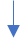 